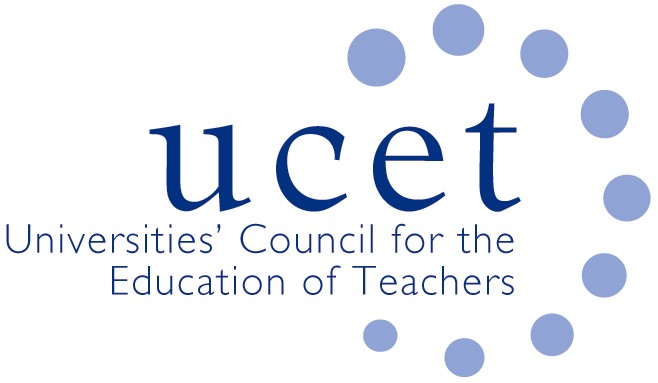 UCET NIHELG 12 noon, Tuesday 3 May at 10.00am, Tuesday 3 May 2022 at the Open University, 110 Victoria Street , Belfast BT1 3GN (venue and format of meeting to be confirmed)AgendaWelcome & introductionsMinutes & matters arising (enc.)Matters arising from morning UCETNI meeting (inc. placement issues)DE funded TPL research projectIndependent Review of Education Reports from partner organisations:Department for EducationDepartment for the EconomyETIGTCNIEducation AuthorityCCEAAOBDate of next meeting: tbc